附件2：会议地点深圳赛西大厦（深圳市南山区滨海大道3398号）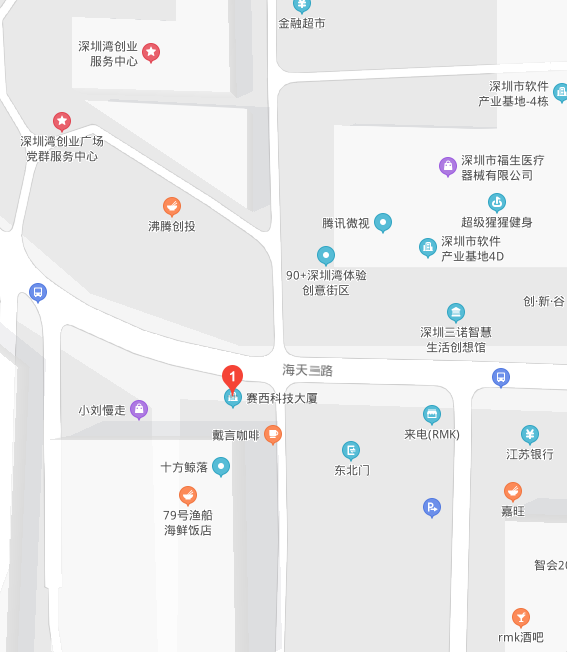 